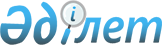 Об утверждении Правил изменения сроков исполнения налогового обязательства по уплате налогов под залог имущества налогоплательщика или под гарантию банка
					
			Утративший силу
			
			
		
					Постановление Правительства Республики Казахстан от 22 декабря 2001 года N 1672. Утратило силу постановлением Правительства Республики Казахстан от 31 декабря 2008 года N 1332.


      Сноска. Утратило силу постановлением Правительства РК от 31.12.2008 


 N 1332 


 (вводится в действие с 01.01.2009).



      В соответствии со статьей 41 Кодекса Республики Казахстан 
 K010209_ 
 "О налогах и других обязательных платежах в бюджет" (Налоговый кодекс) Правительство Республики Казахстан постановляет: 



 




      1. Утвердить прилагаемые Правила изменения сроков исполнения налогового обязательства по уплате налогов под залог имущества налогоплательщика или под гарантию банка. 



 




      2. Признать утратившим силу постановление Правительства Республики Казахстан от 18 апреля 1997 года N 591 
 P970591_ 
 "Об утверждении Положения о порядке продления срока уплаты налога и штрафных санкций" (САПП Республики Казахстан, 1997 г., N 16, ст. 135). 



 




      3. Настоящее постановление вступает в силу с 1 января 2002 года. 


     Премьер-Министр




     Республики Казахстан





                                             Утверждены 



                                    постановлением Правительства



                                        Республики Казахстан



                                  от 22 декабря 2001 года N 1672



                      Правила изменения сроков исполнения 






                   налогового обязательства по уплате налогов 






       под залог имущества налогоплательщика или под гарантию банка 







                              1. Общие положения 



      1. Настоящие Правила разработаны в соответствии с Кодексом Республики Казахстан от 12 июня 2001 года 
 K010209_ 
 "О налогах и других обязательных платежах в бюджет" (Налоговый кодекс) и определяют порядок изменения сроков исполнения налогового обязательства по уплате налогов (кроме налогов, удерживаемых у источника выплаты и акцизов, налога на добавленную стоимость на импортируемые товары). 



      2. Изменение сроков исполнения налогового обязательства по уплате налогов производится под залог имущества налогоплательщика или под гарантию банка. 



      3. Органами, в компетенцию которых входит принятие решения об изменении сроков исполнения налогового обязательства, являются: 



      1) по уплате налогов, поступающих в республиканский бюджет, а также распределяемых между республиканским и местными бюджетами - Налоговый комитет Министерства финансов Республики Казахстан; 



      2) по уплате налогов, поступающих в полном объеме в местные бюджеты - налоговый орган по месту регистрационного учета налогоплательщика по согласованию с местным исполнительным органом. 


<*>






      Сноска. Пункт 3 с изменениями - постановлением Правительства Республики Казахстан от 24 июня 2004 года 


 N 695 


.







           2. Порядок изменения сроков исполнения налогового 






           обязательства по уплате налогов под залог имущества 






                налогоплательщика или под гарантию банка 






      4. Сроки исполнения налогового обязательства по уплате налогов могут быть изменены на основании обоснованного заявления налогоплательщика на более поздний срок, но не более чем на 10 месяцев календарного года. Под обоснованным заявлением понимается письменное заявление налогоплательщика на изменение сроков исполнения налогового обязательства по уплате налогов, содержащее причину переноса срока уплаты налогов с приложением документов, указанных в пункте 6 настоящих Правил. 



      5. Решение об изменении сроков исполнения налогового обязательства по уплате налогов или об отказе в изменении сроков исполнения налогового обязательства по уплате налогов принимается не позднее 30 дней со дня получения заявления налогоплательщика. 



      6. К заявлению налогоплательщика прилагаются следующие документы: 



      1) копия свидетельства налогоплательщика Республики Казахстан; 



      2) выписка из лицевого счета о состоянии расчетов с бюджетом по исполнению налогового обязательства по уплате налогов и других обязательных платежей в бюджет, выданная налоговым органом не ранее 15 дней до даты подачи заявления налогоплательщика об изменении сроков исполнения налогового обязательства по уплате налогов в бюджет, подтверждающий наличие задолженности по указанным в заявлении налогам; 



      3) договор залога или гарантия банка и график погашения налоговой задолженности, который устанавливает сроки уплаты налогов и пени в бюджет и является неотъемлемой частью данных договоров; 



      4) отчет об оценке рыночной стоимости залогового имущества на момент подачи заявления налогоплательщика об изменении сроков исполнения налогового обязательства по уплате налогов в бюджет. 



      7. Договор залога заключается между налогоплательщиком и соответствующим налоговым органом по месту регистрационного учета налогоплательщика на следующих условиях: 



      1) имущество, предоставляемое в залог, должно быть ликвидным и его рыночная стоимость должна быть не меньше суммы налоговой задолженности, подлежащей уплате в бюджет, включая расходы по его взысканию. Не может быть предметом залога следующее имущество налогоплательщика: 



      электрическая, тепловая и иные виды энергии; 



      вещи, заложенные для обеспечения иного обязательства; 



      скоропортящееся сырье, продукты питания; 



      имущественные права; 



      2) имущество, предоставляемое в залог, находится у залогодателя. Перезалог имущества, предоставляемого в залог, не допускается; 



      3) в случаях, когда законодательными актами предусмотрена обязательная государственная регистрация договора залога, налогоплательщик после заключения договора залога обеспечивает его регистрацию в соответствующем регистрирующем органе и представляет органу, к компетенции которого относится принятие решения об изменении срока исполнения налогового обязательства по уплате налогов; 



      4) в случае обращения взыскания на имущество, предоставляемое в залог, реализация осуществляется в принудительном внесудебном порядке. 



      8. Договор гарантии банка, заключенный между банком-гарантом и налогоплательщиком, представляется налогоплательщиком органу, к компетенции которого относится принятие решения об изменении срока исполнения налогового обязательства по уплате налогов, после регистрации в Национальном Банке Республики Казахстан, в случае, если регистрация предусмотрена законодательством. Гарантия банка должна быть безотзывной. 



      9. Налогоплательщик погашает налоговую задолженность в соответствии с графиком погашения налоговой задолженности. 



      10. Согласование проекта решения об изменении сроков исполнения налогового обязательства по уплате налогов с местным исполнительным органом производится в течение 3 рабочих дней. По итогам рассмотрения проекта решения согласующий орган должен представить за подписью первого руководителя либо лица, его замещающего, один из следующих вариантов ответа: 



      1) проект согласован (виза на проекте); 



      2) в согласовании проекта отказано (прилагается мотивированный отказ). 


<*>






      Сноска. Пункт 10 с изменениями - постановлением Правительства Республики Казахстан от 24 июня 2004 года 


 N 695 


.





      11. Решение об отказе в изменении сроков исполнения налогового обязательства по уплате налогов должно быть вынесено при наличии следующих обстоятельств: 



      1) рыночная стоимость имущества, предоставляемого в залог, меньше суммы налоговой задолженности, подлежащей уплате в бюджет, включая расходы по взысканию; 



      2) отсутствие документов, указанных в пункте 6 настоящих Правил; 



      3) содержание договора залога или гарантии банка не соответствует настоящим Правилам и требованиям, установленным законодательством Республики Казахстан;



      4) отсутствие согласия местного исполнительного органа. 


<*>






      Сноска. Пункт 11 с изменениями - постановлением Правительства Республики Казахстан от 24 июня 2004 года 


 N 695 


.





      12. Решение об изменении сроков исполнения налогового обязательства по уплате налогов под залог имущества налогоплательщика или под гарантию банка вступает в силу со дня его подписания.    

					© 2012. РГП на ПХВ «Институт законодательства и правовой информации Республики Казахстан» Министерства юстиции Республики Казахстан
				